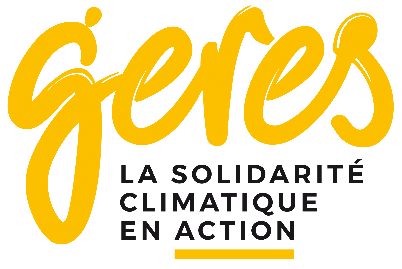 ChARGE.E de mission – « FAME » (H/F)Rabat, MAROCContexteCréé en 1976, le Geres est une ONG de développement internationale qui œuvre à l’amélioration des conditions de vie et lutte contre les changements climatiques et leurs impacts. En tant qu’acteur de terrain, la transition énergétique est un levier majeur de son action. Pour un changement sociétal ambitieux, le Geres encourage le développement et la diffusion de solutions innovantes et de proximité, il accompagne les politiques territoriales climat-énergie et il mobilise tous les acteurs autour de la Solidarité climatique en les incitant à agir et à soutenir les plus vulnérables.Au Maroc, le Geres agit depuis les années 1980, dans les domaines suivants : Accompagnement des territoires dans la définition et la mise en œuvre de politiques territoriales énergie-climat ;Amélioration de l’efficacité énergétique, notamment des bâtiments publics ;Développement d’une filière de fours à gaz à haute performance énergétique (HPE) pour les usages domestiques et productifs ;Modernisation énergétique et environnementale du secteur des hammams ;Promotion d’équipements électriques basse consommation (éclairage, appareils électroménagers…) ;Promotion du bois-énergie de qualité.Dans le cadre de la mise en œuvre du projet FAME au Maroc, le bureau de représentation local cherche à renforcer son équipe avec un(e) Chargé.e de mission.Projet FAME : Le projet FAME (Féminisme : Actions et Mobilisation pour une Economie inclusive) vise à soutenir les Organisations de la Société Civile féministes de 10 pays cibles en Afrique, en Amérique Latine et en Asie. Financé par l’AFD (Agence Française de Développement), le projet est mené par le Geres en consortium avec CARE, Empow’her, WACSI, Conlactraho et SAWDF. Il vise à mettre en œuvre un Fonds de Soutien aux Organisations Féministes (FSOF) ciblant l’autonomisation économique des femmes. Le projet a pour finalité d’amplifier la voix et de renforcer la capacité d’action des OSC féministes pour l’autonomisation et la participation à la vie économique des femmes, et ce, pour promouvoir l’égalité de genre.  Le bureau local à Rabat est chargé de la mise en œuvre des activités qui seront conduites au Maroc dans ce cadre. Mission et ACTIVITES du posteSous la supervision de la Représentante Pays Maroc et sous la hiérarchie opérationnelle du Chef.fe de projet FAME (basé en France, à Aubagne), le/la Chargé.e de mission a pour mission principale de mener à bien les activités permettant l’atteinte des objectifs du projet FAME au Maroc.Intégré(e) au sein de l’équipe GEM (Geres Europe-Méditerranée), il/elle travaillera avec l’ensemble de l’équipe-projet basée à Rabat (Représentante Pays, Assistant.e administratif et financier, Chargé.e de communication) et avec les équipes du projet basées au siège de l’association en France dont le.la Chef.fe de projet et le/la Responsable financier opérationnel du projet FAME.  Il/Elle travaillera également en étroite collaboration avec les associations partenaires sur le terrain et avec les bénéficiaires du projet. principales activitÉs du poste1/ Assurer le pilotage et la coordination des activités du projet au Maroc :En coordination avec le/la Chef.fe de projet FAME, le.la chargé.e de mission sera responsable de la planification, de la coordination et de la mise en œuvre des activités du projet au Maroc, en concertation avec les différentes parties prenantes, et selon les objectifs à atteindre, et plus spécifiquement : Participer aux réunions du projet FAMEParticiper activement aux réunions du consortium, qui visent notamment à définir les critères de sélection et l’éligibilité des OSC féministesParticiper aux différentes réunions avec le.la Chef.fe de projet et aux comités de pilotageIdentifier et Mobiliser les OSC féministes au Maroc : Echanger régulièrement avec les interlocuteurs/partenaires du terrain et animer des temps spécifiques (comité de pilotage, ateliers etc.)Mettre en place un processus d’identification et de cartographie des OSC féministesSélectionner les OSC féministes bénéficiaires (lancement et suivi d’appels à projets etc.) en les assistant au besoin dans les différentes étapes du montage de leur dossier de candidature, et notamment dans la rédaction/ traduction en français et en arabeRenforcer les capacités des OSC féministes et les sensibiliser sur les enjeux environnementaux : Identifier les besoins en renforcement de capacitésAccompagner les OSC féministes dans le renforcement de leurs compétences (soit directement, soit en encadrant des prestataires sélectionnés selon les règles de passation de marché en vigueur)Accompagner les OSC féministes dans leurs actions de plaidoyerPromouvoir les enjeux environnementaux et climatiques au sein des différentes OSC soutenuesMettre en œuvre le suivi-évaluation et contrôler la qualité : Contribuer à documenter et archiver les interventions du Geres, afin de permettre une gestion rationnelle des connaissances et de capitaliser sur nos expériences de terrainEffectuer des visites de terrain régulières pour s’assurer de la bonne gestion des fonds par les OSC bénéficiaires et de la mise en œuvre des plans d’action de renforcement de capacités Appliquer les outils de suivi et d’évaluation du projet (collecte des données pour les indicateurs, reporting Webmo etc.)S’assurer de la qualité technique des résultats produits et de leur conformité aux engagements contractuelsTravailler en respectant les délais et les échéances fixées par le.la Chef.fe de projet et le bailleur, notamment concernant le reportingFaire remonter les difficultés rencontrées sur le terrain, afin de pouvoir mettre en place des actions correctives/modifier la stratégie d’intervention en concertation avec les différentes parties prenantes et le.la Chef.fe de projet2/ Superviser la gestion administrative et financière du projet : Appliquer et faire appliquer les procédures administratives et financières en vigueur au sein du projet (procédures internes Geres et procédures bailleurs) Veiller au versement des fonds et au respect des procédures par le partenaire/bénéficiaireFournir les pièces justificatives nécessaires à la gestion administrative et financière du projet : conventions/contrats, note de frais, ordres de mission, devis, demandes d’achat etc. Valider la comptabilité en lien avec la Représentante Pays, le.la Chef.fe de projet FAME, le Responsable financier opérationnel du projet FAME et l’Assistant.e Admin Fi MarocContribuer à la rédaction des rapports narratifs et financiers du projet dans les délais impartis par le bailleur. 3/ Contribuer à la communication et à la représentation externe au niveau du projet :Etre le relais principal du Chef.fe de projet FAME auprès des acteurs et partenaires du terrain, dans le déroulement quotidien du projet Contribuer à veiller au bon déroulement des partenariats et au respect des engagements de chaque partieAppuyer la Représentante Pays, de façon plus ponctuelle, dans la représentation auprès des institutionnels et des bailleurs, selon les besoinsAssurer la visibilité des activités mises en œuvre en accord avec les règles de communication de l’AFD et en cohérence avec les recommandations de la Chargée de communication Maroc et du service communication siègeMettre en œuvre toute action de communication visant à donner plus de visibilité et de lisibilité au projet et à susciter l’adhésion4/ Participer au développement des activités du Geres dans son domaine d’intervention :Se montrer proactif et à l’écoute des besoins/opportunités du terrain pour monter de nouveaux projetscandidatureprofil recherchÉFormation et expérienceDiplôme de type Master 2 (Bac+5) ou Ecole de commerce, avec une spécialisation souhaitée en gestion de projets, coopération internationale et/ou appui au développement économique ou toute autre spécialité en lien avec la mission et les tâches décrites Première expérience souhaitée (2-3 ans) dans le domaine de la gestion de projets et de l’appui à l’autonomisation économique des femmesExpérience dans la gestion de financements et/ou de subventions à destination de projets ou bénéficiaires tiersAptitudes et compétencesAptitudes et compétences exigées :Maîtrise du cycle de projet et des outils de gestionMaîtrise du Pack OfficeForte capacité d’adaptationCapacité à travailler en équipe et en autonomieBonnes capacités relationnelles- y compris dans un environnement interculturel- pédagogie et diplomatie Appétence pour le terrain (nombreux déplacements à prévoir)Parfaite maîtrise du français et de l’arabe/darijaAptitudes et compétences souhaitées :Maîtrise de l’anglais pour participer plus facilement aux réunions du consortium Intérêt marqué pour la cause féministe et si possible pour la question environnementale et climatiquePermis de conduireConditionsContrat d’un an renouvelable Poste à temps plein Début souhaité : 02 Septembre 2024Poste basé à Rabat (Maroc) avec des déplacements réguliers sur le territoire national Salaire : à définir selon profil NB : les contrats d’auto-entrepreneurs seront privilégiés pour le démarrage de ce poste. Le candidat devrait posséder ou créer le statut d’auto-entrepreneur. Postuler À cette offreMerci de postuler par mail avant le 20 Août : v.klein@geres.eu en joignant votre CV (de 2 pages maximum) et votre lettre de motivation, en précisant en objet « Chargé.e de mission FAME » Les candidatures seront traitées au fur et à mesure. Le GERES se réserve le droit de clôturer le recrutement avant la date limite de réception des candidatures.